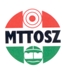 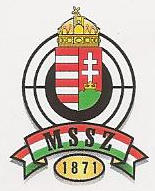 II. GÖRGEY ARTÚR országos lövész emlékverseny					20161849. május 21.-én, a magyar honvédsereg hősies csata után visszafoglalta a Budai várat. Ennek emlékére 1992. május 21.-e óta ez a nap a Honvédelem Napja hazánkban. A hős esemény tiszteletére meghirdetjük, a minden évben megrendezendő Görgey Artúr országos lövész emlékversenyt.				    V e r s e n y k i í r á s A verseny célja: A lövészsport népszerűsítése, a fiatalok lő készségének fejlesztése, a lövészsport utánpótlásának biztosítása, a fiatalok versenyeztetése, fizikai állóképességének növelése.A verseny rendezője. A Magyar Technikai Tömegsportklubok Országos Szabadidősport Szövetsége, és a Magyar Sportlövők Szövetsége Nevezés  A területi verseny előtt két héttel a megadott e-mail címen, vagy személyesen.                                                                                                             1998 és 2006 között született fiatal, aki nem igazolt versenyző és nem rendelkezik versenyzői engedéllyel, de szívesen ismerkedne a sportlövészettel. A középiskolai diákok közül csak az jelentkezhet és indulhat 20 lövéses versenyszámban, aki nem indult korábban minősítésre jogosító 40 vagy 60 lövéses versenyszámban.Versenyszámok: minden induló számára gyárilag nyíltirányzékú légpuskával, próbalövés, majd 20 értékelt lövés 1/a lőlapra, 5-5 lövés/lőlap álló testhelyzetben. A lő idő a próbalövésekkel együtt 30 perc. A döntőn egy lőlapra két lövés adható le. A verseny értékelése az MSSZ versenyszabályzata szerint. A versenyszámokat fiuk és lányok részére két kategóriában írjuk ki, két korcsoportban. 2002 és 2006 között született iskolások részére valamint 2001 és 1998 születet iskolások részére. Az első kategóriában kizárólag gyárilag nyílt irányzékú rúgós légfegyverrel lehet indulni a korcsoportok versenyzőinek. A második kategóriában gyárilag nyílt irányzékú, de bármilyen rendszerű (Rugós, gázos, sűrített levegős) légfegyverrel lehet indulni. Kivétel a Hammerli AR-20 légfegyver nyílt irányzékkal, amellyel lehet indulni    Felszerelés Speciális lövészruha nem használható. Csizma és „surranó” nem engedélyezett. Farmer öltözet, sportruházat engedélyezett. Lövész kesztyű és lövész szemüveg engedélyezett Az elődöntők helyszinei: és időpontja Ács:                                         kisvard@citromail.hu                               2016 március 25Bakonyszentlászló                   szucsvali@freemail.hu                              2016 április 9Miskolc                                    2011mvse@gmail.com                             2016 március 26Nyíregyháza                             andreath88@gmail.com                           2016 április 14  Pestszenterzsébet:                    gajzago.imre04@citromail.hu                  2016 április 9-16  Püspökmolnári:                       piriitam@gmail.com                                  2016 március 19    Szeged                                     andrassyarpad@freemail.hu                      2016 március 25   Székesfehérvár:                       antall60@gmail.com                                  2016 március 26 Szolnok:                                  dearvadi@freemail.hu                                2016 április 30Zirc                                          varjasek@indamail.hu                               2016 április 9     Kérünk minden érdeklődőt, hogy a lakóhelyéhez legközelebbi lőtéren adja le a jelentkezését. A jelentkezők létszámától és az érdeklődéstől függően több forduló is megrendezhető a megadott lőtereken. Az érdeklődő klubok rendezzenek háziversenyt január végéig. A házi versenyre jelentkezni 2015. november 30-ig lehet. Kérjük, hogy a háziverseny időpontjáról és a résztvevők számáról valamint az eredményekről at MTTOSZ email címén adjanak információt 2016. január végéig. mttosz@mttosz.eu   Az Országos Döntő: 2016. május 7-én 9.30 órakor az Ács Kinizsi SE lőtér., A döntőn, a területi versenyek (elődöntők) mindkét kategória I-III helyezettjei vehetnek részt. A döntőre utazáshoz csoportos útiköltség hozzájárulást biztosítunk. Miután egyéni versenyről van szó, így nem szükséges csapatot alkotni. A döntőbe jutott résztvevőknek rendelkeznie kell 6 hónapnál nem régebbi iskolaorvosi igazolással és diákigazolvánnyal..Díjazás: Az elődöntők I-III. helyezettjei oklevél és emléklap, díjazásban részesülnek. Az Országos Döntőn az I-III. helyezett érmet, emléklapot és serleget kap. Költségek: A rendezés költségeit a versenyt kiíró fedezi, az egyéb költségek a résztvevőket terhelik. A döntőre utazáshoz csoportos útiköltség hozzájárulást biztosítunk.Technikai előírások: A verseny az ISSF és az MSSZ érvényben lévő versenyszabályai, valamint a versenykiírásban foglaltak szerint kerül megrendezésre.Fegyver: bármilyen rendszerű, gyárilag nyíltirányzékú, 4,5 mm öbméretű 4,5 kg.-nál nem nehezebb légpuska használható, kiegészítő rögzített magasított pofadékkal és olyan súlyozással, amely támasztékul nem szolgál. A lőállásban fegyvertartó állvány használható. Töltetlenség jelző használata kötelező.  Az Országos Döntőn fegyver ellenőrzés leszLövedék: 4,5 mm-es bármelygyártmányú, lágy ólomból, vagy hasonló lágy anyagból készült lövedék. Az Országos Döntőn hegyes végű lövedék nem használható. Lőidő: próbalövésekkel együtt maximum. 30 perc.  Lőlap: nyíltirányzékú légpuska 1/a. lőlap Óvás: Vitás esetekben „Sportlövészet Szabályai” szerint a vezetőbíró dönt. Versenybírókat a rendező biztosít.Eredményes versenyzést kíván a rendezőség!Budapest, 2015. november 12.     Magyar Technikai és Tömegsportklubok                          Magyar Sportlövők Szövetsége          	       Országos Szövetsége	                                                                                                                                                							                                       	